SI Materials and MethodsPreparation of bacterial suspensionsR. solanacearum and Paenibacillus favisporus Y7 were inoculated in 2 ml of LB (Luria Broth) medium and incubated for 24 h at 30 °C at 180 rpm. The cell density was adjusted to the desired concentration.Streptomyces coelicoflavus F13 was streaked on a plate containing gauze No. 1 medium and incubated at 28 °C for five days. Approximately 5 ml of sterile water was added to the plate to suspend the spores in water, and the resulting suspension was passed through a sterile cotton filter. The spore density was adjusted to the desired concentration.Table S1. The top 10 hubs of the bacterial networksTable S2. The positive link numbers between the target hubs (Streptomyces, Paenibacillus and Bacillus) and other nodes as well as the relative abundances of these nodesTable S3. The negative link numbers between the target hubs (Streptomyces, Paenibacillus and Bacillus) and other nodes as well as the relative abundances of these nodesTable S4. Distinct genes for the synthesis of antagonistic substances in strains Paenibacillus favisporus Y7 and Streptomyces coelicoflavus F13Table S5. Soil characteristicsTable S6. Primers for PCR and QPCRTable S7. PCR and qPCR conditions for the different primer pairs used in this study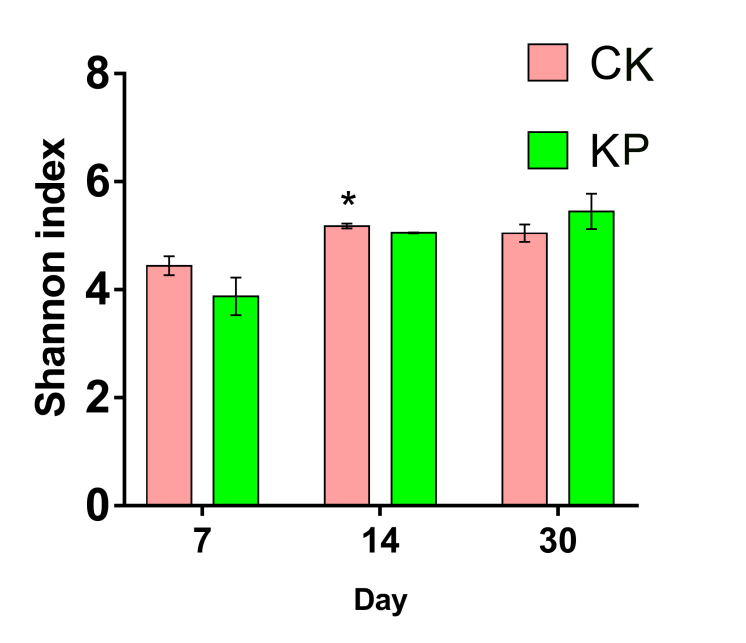 Fig. S1. The Shannon index of the KP treatment and the control. Statistical significance was determined based on Student’s t test. * P < 0.05.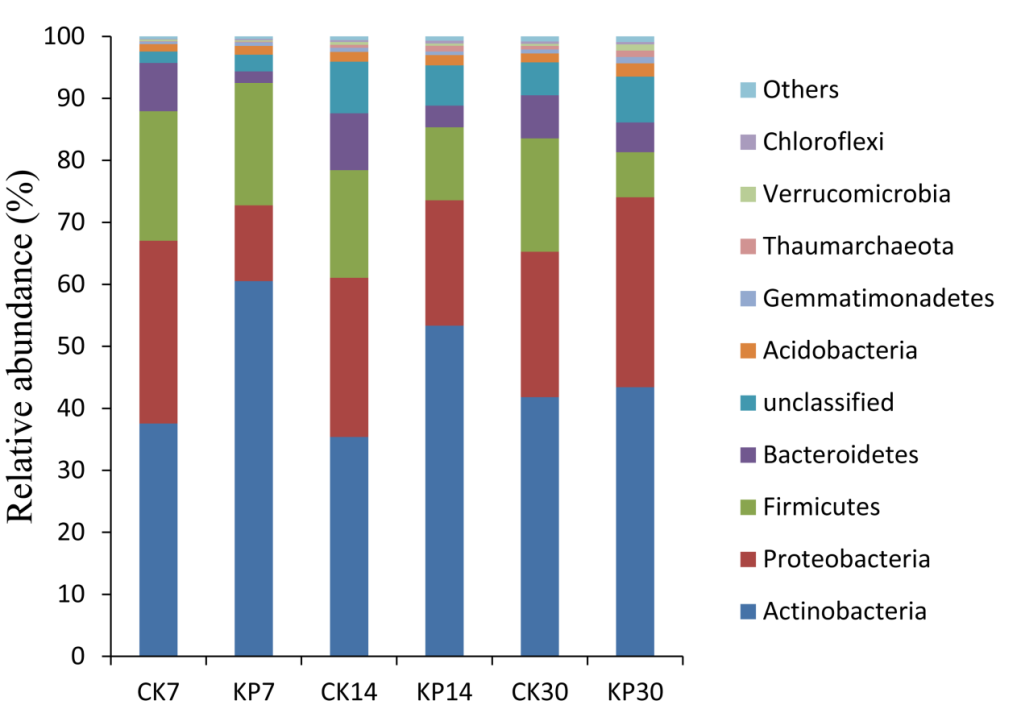 Fig. S2. The relative abundance (%) of bacterial phyla in the control soil and the KP-treated soil at different sampling times.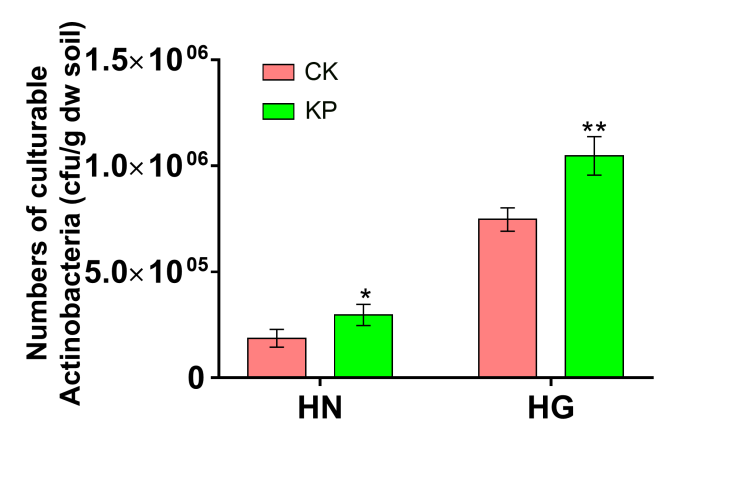 Fig. S3. Numbers of culturable Actinobacteria in two other soils amended with KP. HN and HG represented the soil from an open field covered with grass and planted grape for two years in Hebei province of China, respectively. Statistical significance was determined based on Student’s t test. * P < 0.05, ** P < 0.01, *** P < 0.001.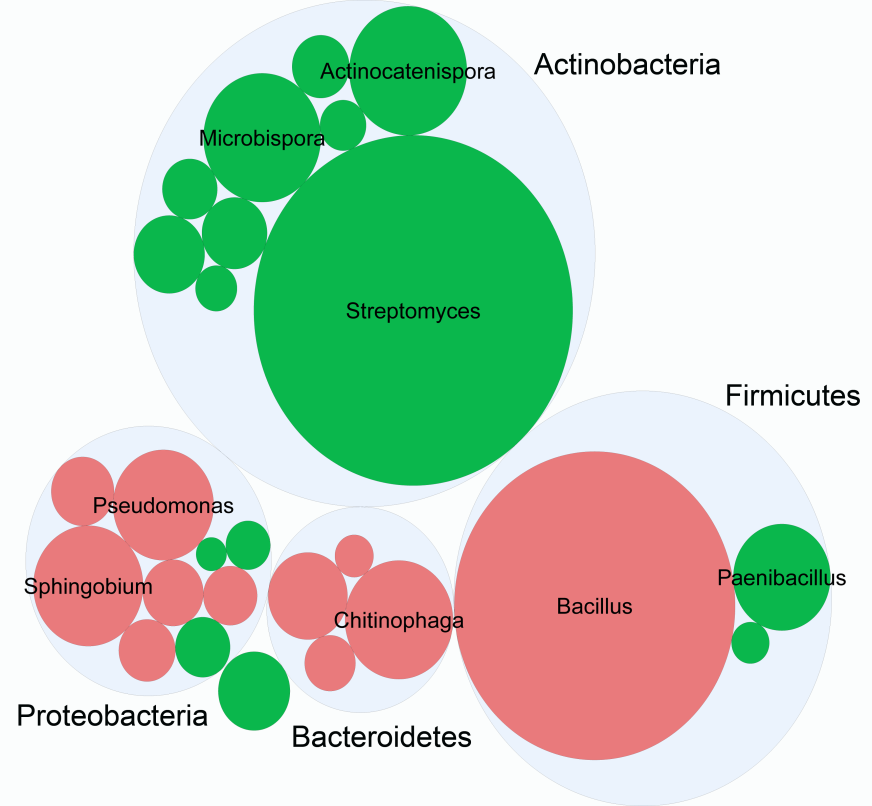 Fig. S4. Significant differences in the relative abundance levels of bacterial genera between the KP treatment and the control at 14 days. The largest circles represent the phylum level. The inner circles represent the genus level. The colours of the circles indicate genera enriched in the KP treatment (green) or the control (red). The size of the circle represents the relative abundance of that genus.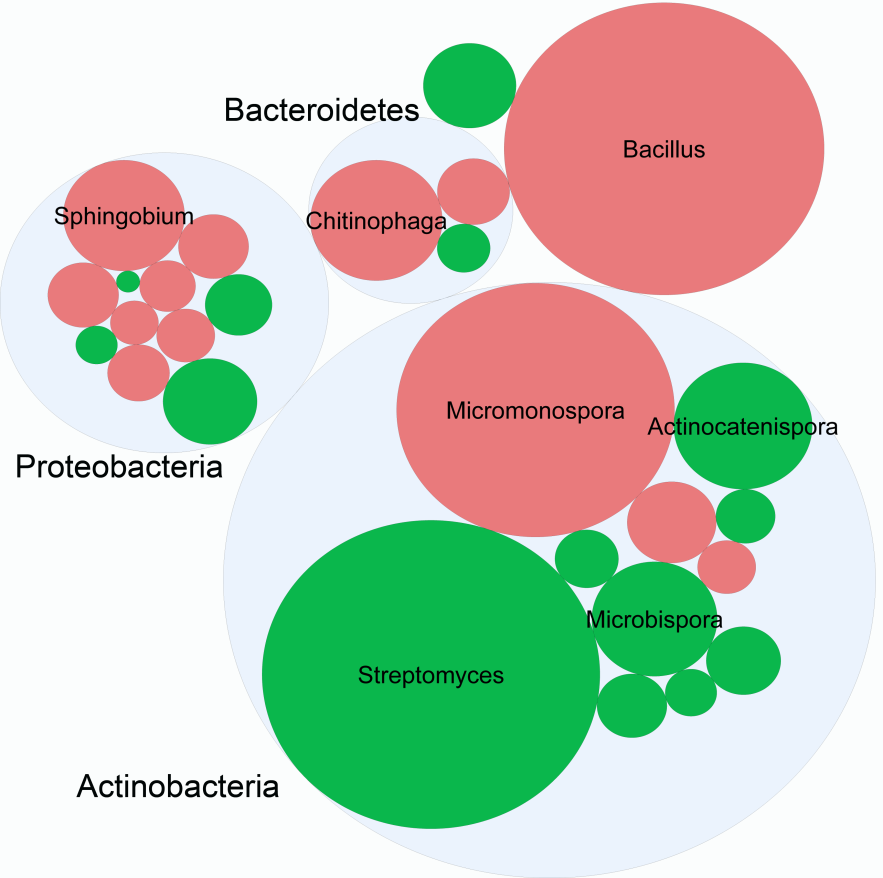 Fig. S5. Significant differences in the relative abundance levels of bacterial genera between the KP treatment and the control at 30 days. The largest circles represent the phylum level. The inner circles represent the genus level. The colours of the circles indicate genera enriched in the KP treatment (green) or the control (red). The size of the circle represents the relative abundance of that genus.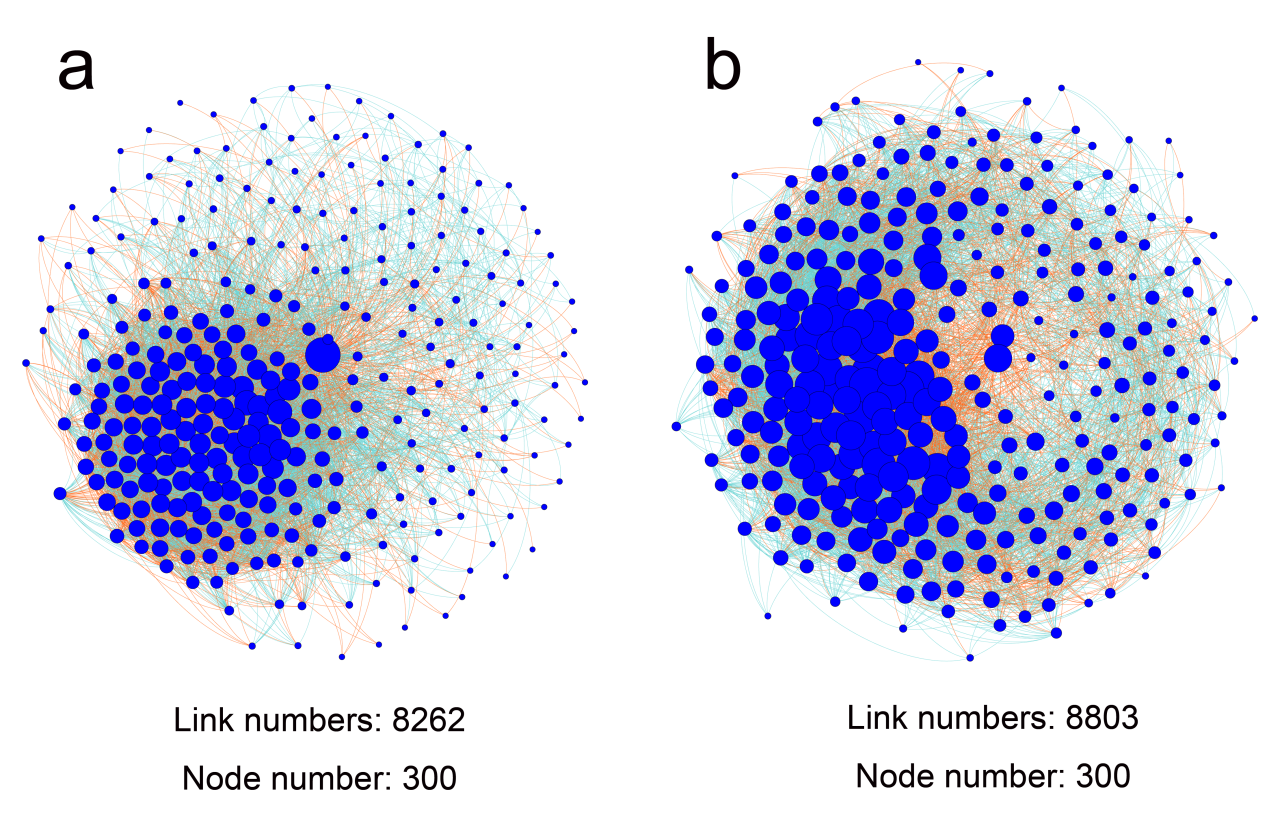 Fig. S6. Bacterial networks of the control (a) and KP treatment (b). The green and red lines represent negative and positive links, respectively. The node size represents the link numbers of the node.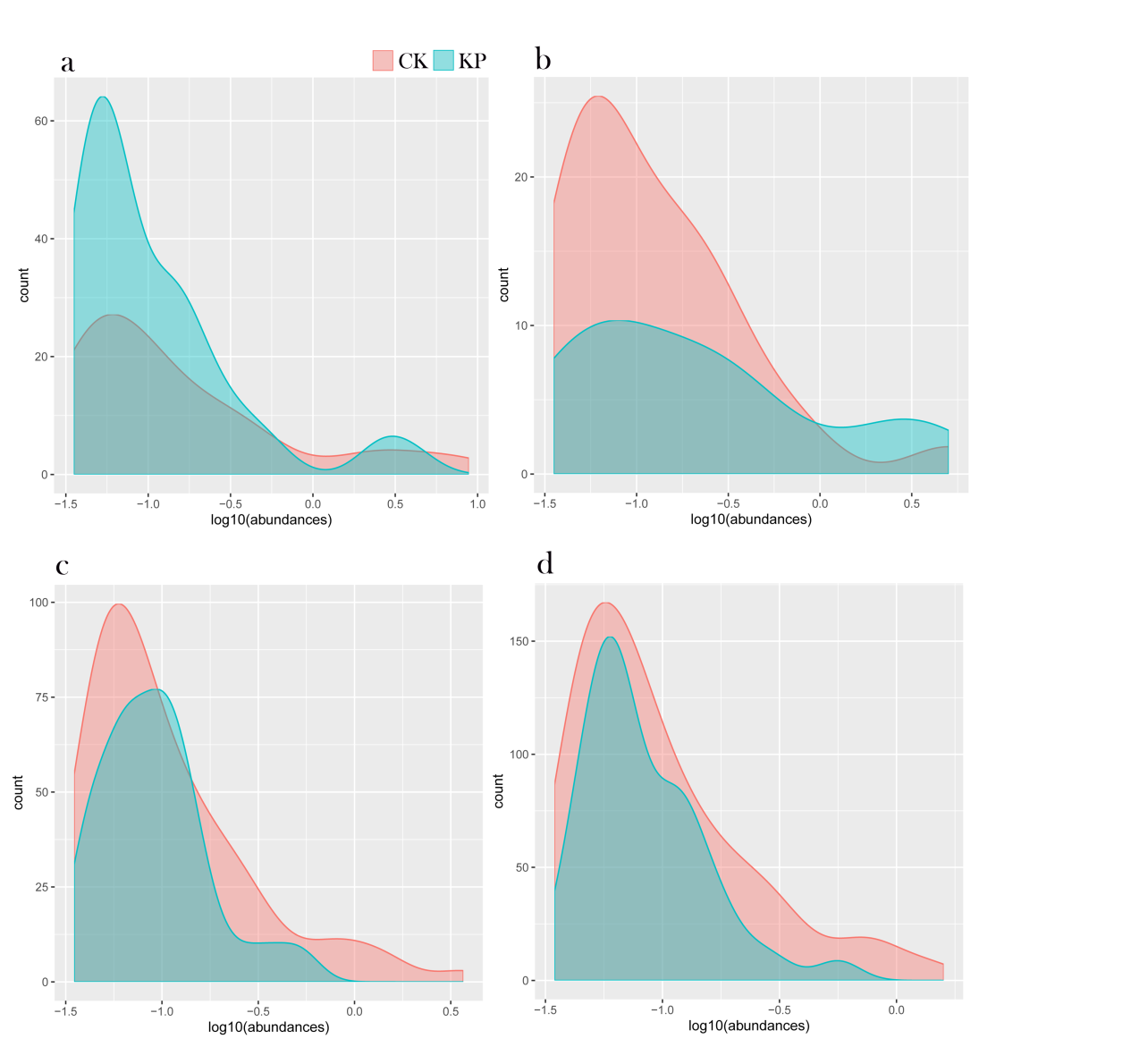 Fig. S7. Kernel density for the relative abundances of nodes in the bacterial co-occurrences of CK and KP treatment. The nodes (Actinobacteria and Firmicutes, not including Streptomyces, Paenibacillus and Bacillus) that had positive and negative associations with the target hubs are shown in a and b. The nodes (Proteobacteria and Bacteroidetes) that had positive and negative associations with the target hubs are shown in c and d.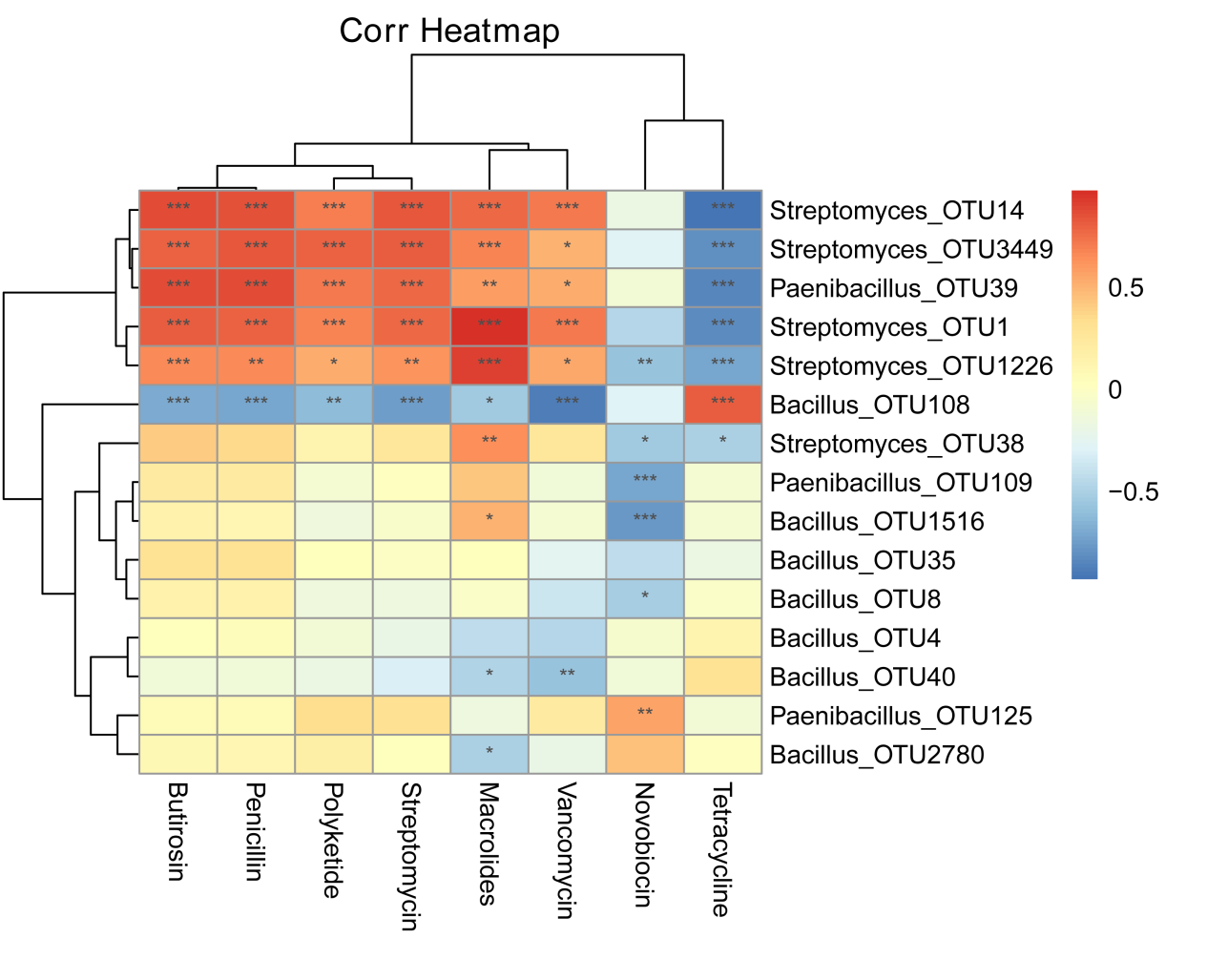 Fig. S8. A correlational heat map generated using the relative abundances of predicted genes related to the production of antagonistic substances and the hubs (link number >50) belonging to Streptomyces, Paenibacillus and Bacillus based on Pearson correlation distance. The p-values were adjusted by the FDR method. * p.adjust < 0.05, ** p.adjust < 0.01, *** p.adjust < 0.001. The color scale shows the correlation level: red and blue indicate positive and negative associations, respectively.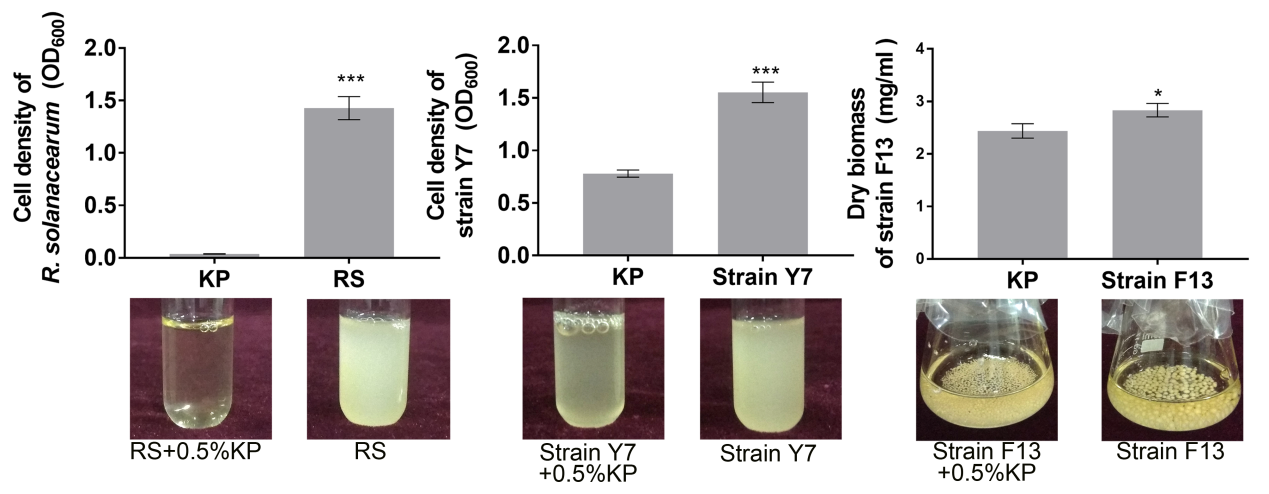 Fig. S9. Inhibition levels of R. solanacearum, P. favisporus Y7 and S. coelicoflavus F13 by KP in vitro. Statistical significance was determined based on Student’s t test. * P < 0.05, ** P < 0.01, *** P < 0.001. RS represents R. solanacearum.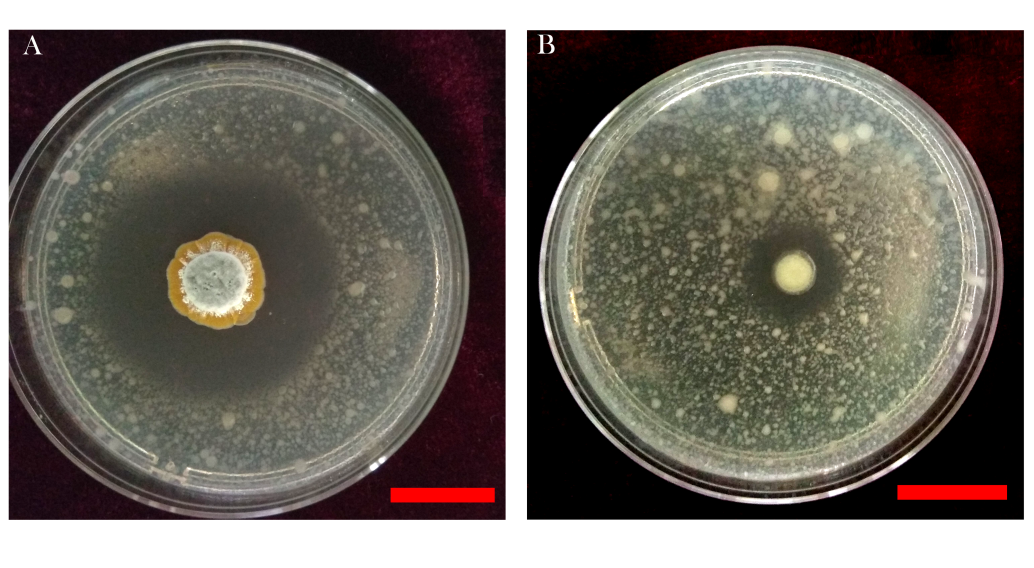 Fig. S10. Image showing the inhibitory effects of strains F13 (A) and Y7 (B) on R. solanacearum at 24 h in vitro. The length of the red line is 1.5 cm.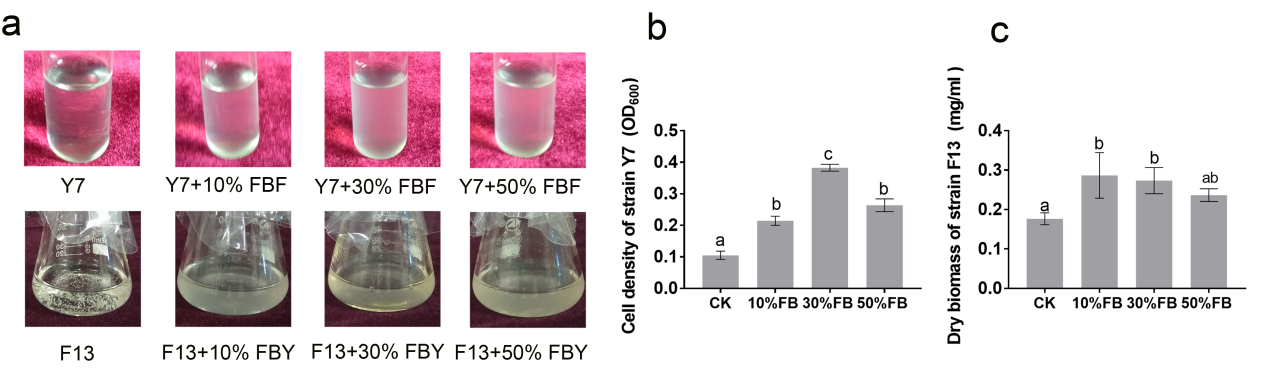 Fig. S11. Interactions between P. favisporus Y7 and S. coelicoflavus F13. (a) Image showing interactions between F13 and Y7 in vitro. The cell density of strain Y7 (b) was stimulated by FBF (fermentation broth from F13) and biomass of strain F13 (c) was stimulated by FBY (fermentation broth from Y7). Error bars indicate one standard deviation from the mean. Different letters among treatments indicate significant differences based on Tukey's test (P<0.05).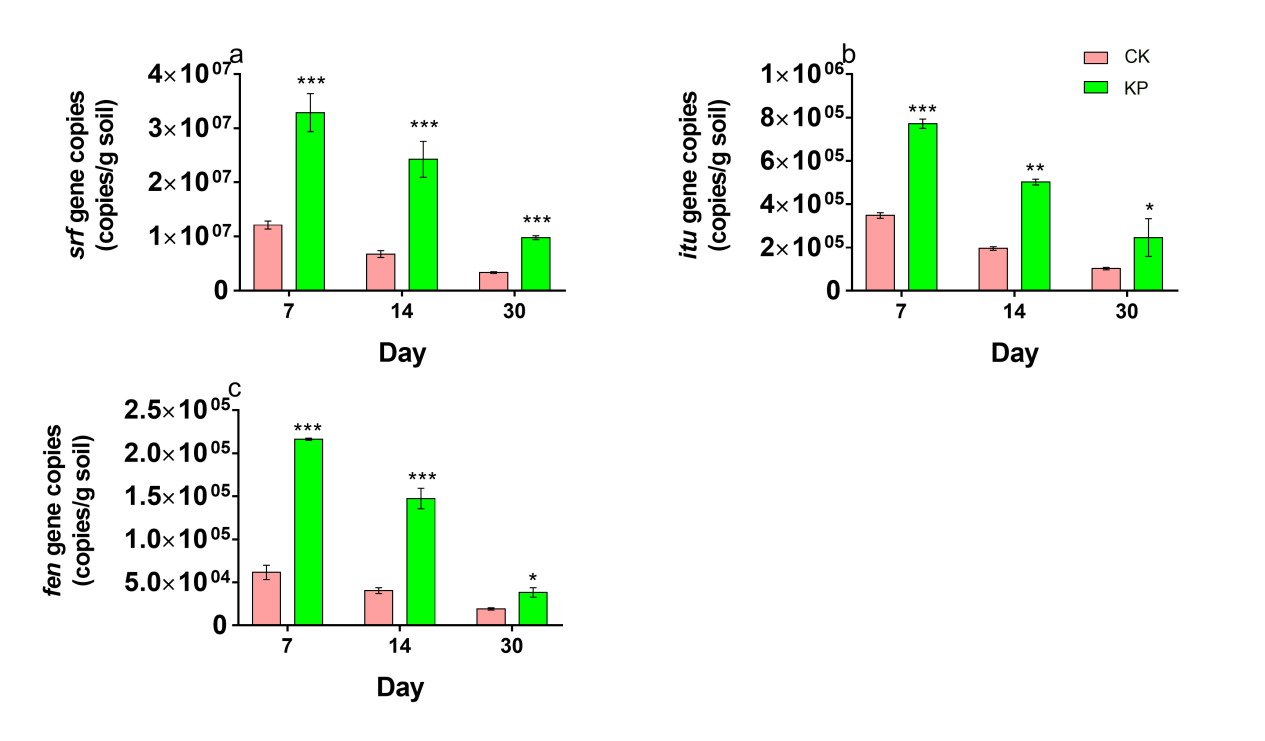 Fig. S12. Copy numbers of antagonistic genes in the soil with KP treatment and the control.a, b and c represent the srf (surfactin), itu (iturin), and fen (fengycin) genes, respectively. Statistical significance was determined based on Student’s t test. * P < 0.05, ** P < 0.01, *** P < 0.001.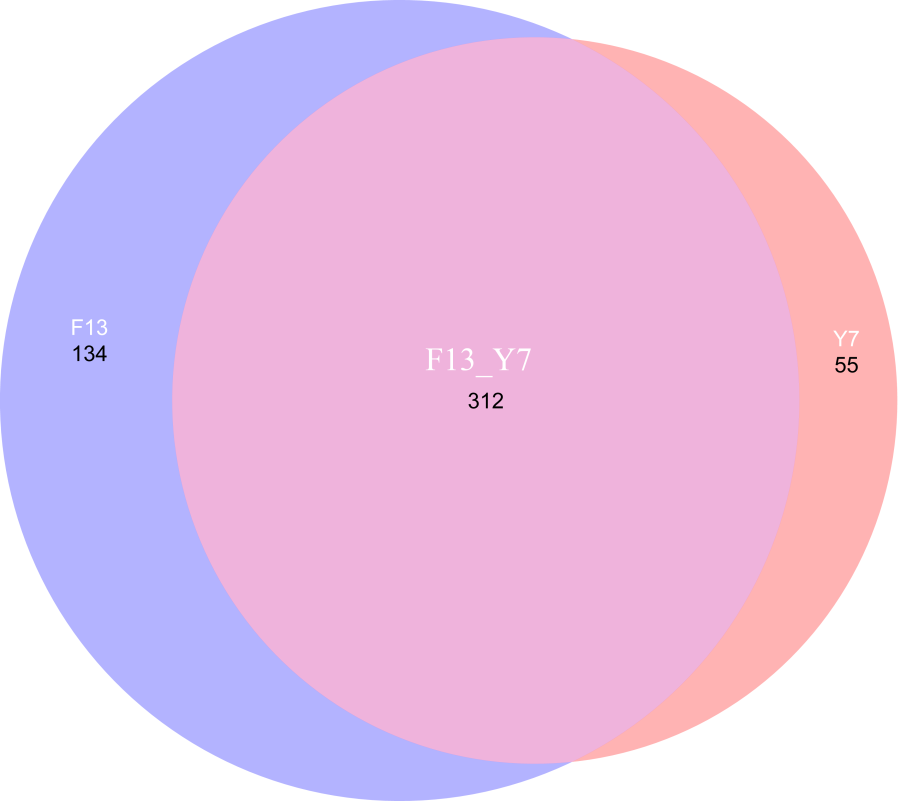 Fig. S13. Venn diagram for the numbers of reactions of strains F13 and Y7 in the extracellular environment based on genome-scale metabolic models. Fig. S14. The shared carbon and nitrogen sources of strains Y7 and F13 from genome-scale metabolic models.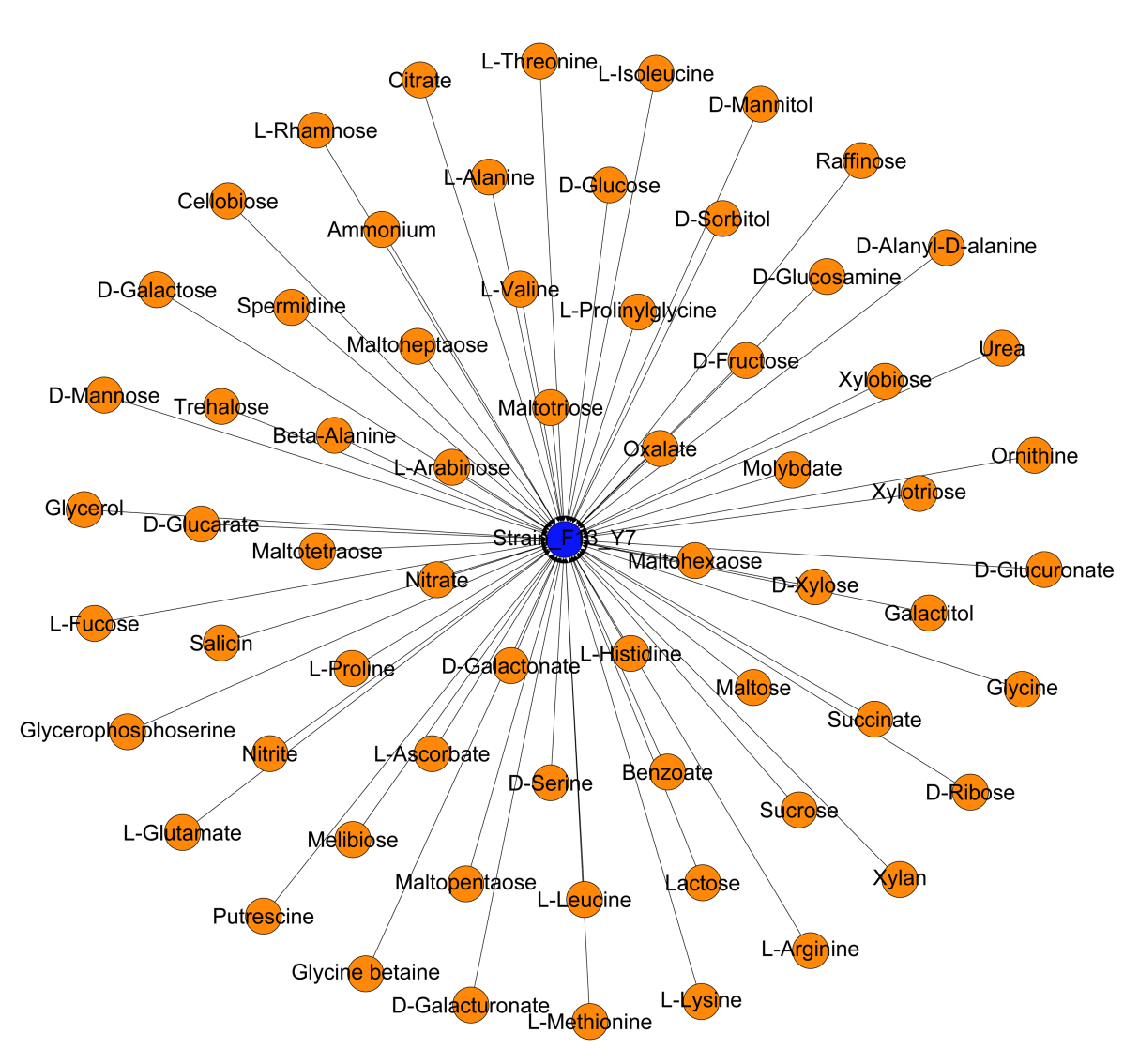 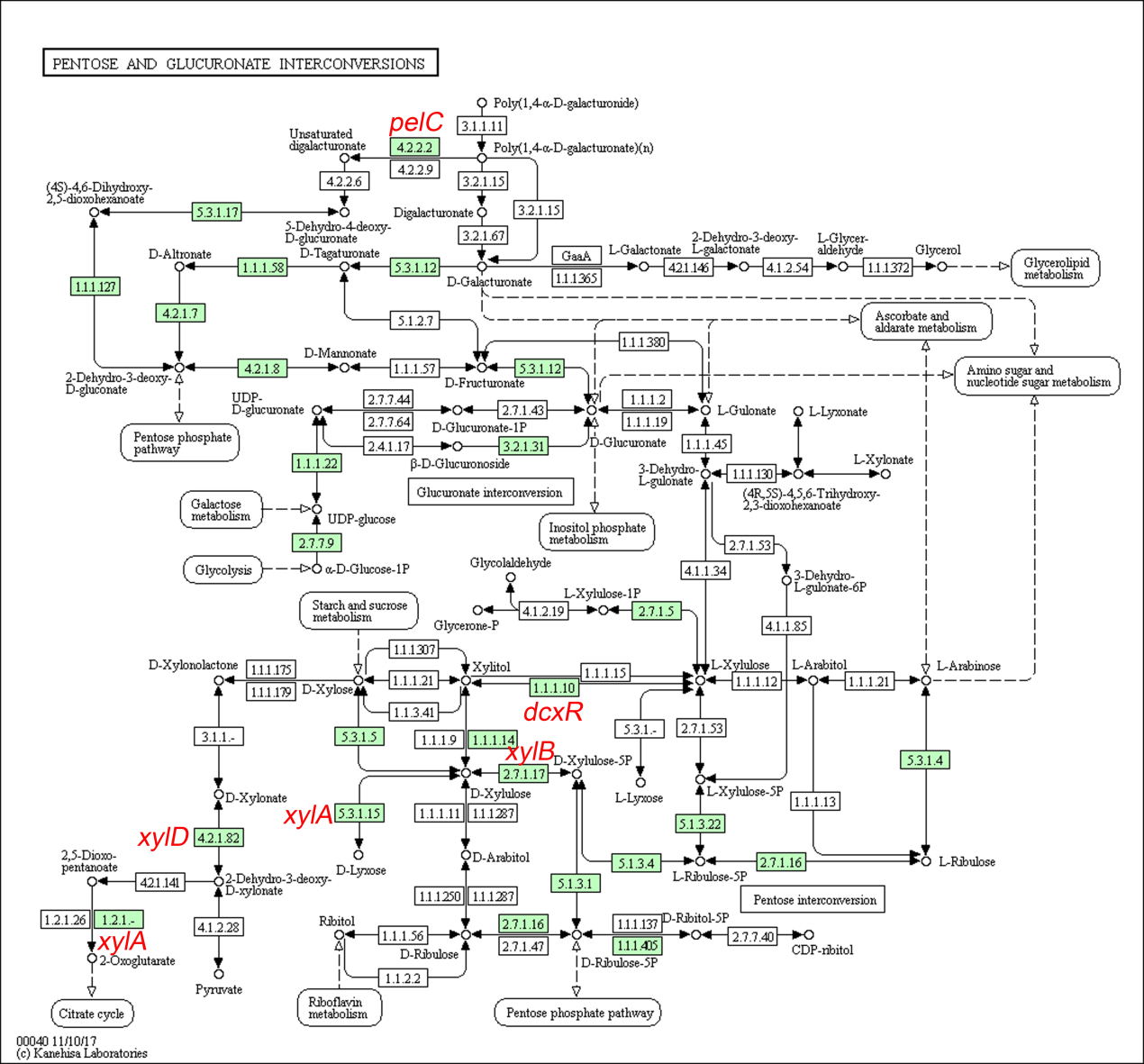 Fig. S15. KEGG metabolic pathway of pentose and glucuronate interconversions in P. favisporus Y7. The genes related to D-xylose metabolism (xylA, xylB, xylD and dcxR) and the production of pectate lyase (pelC) are marked with red font.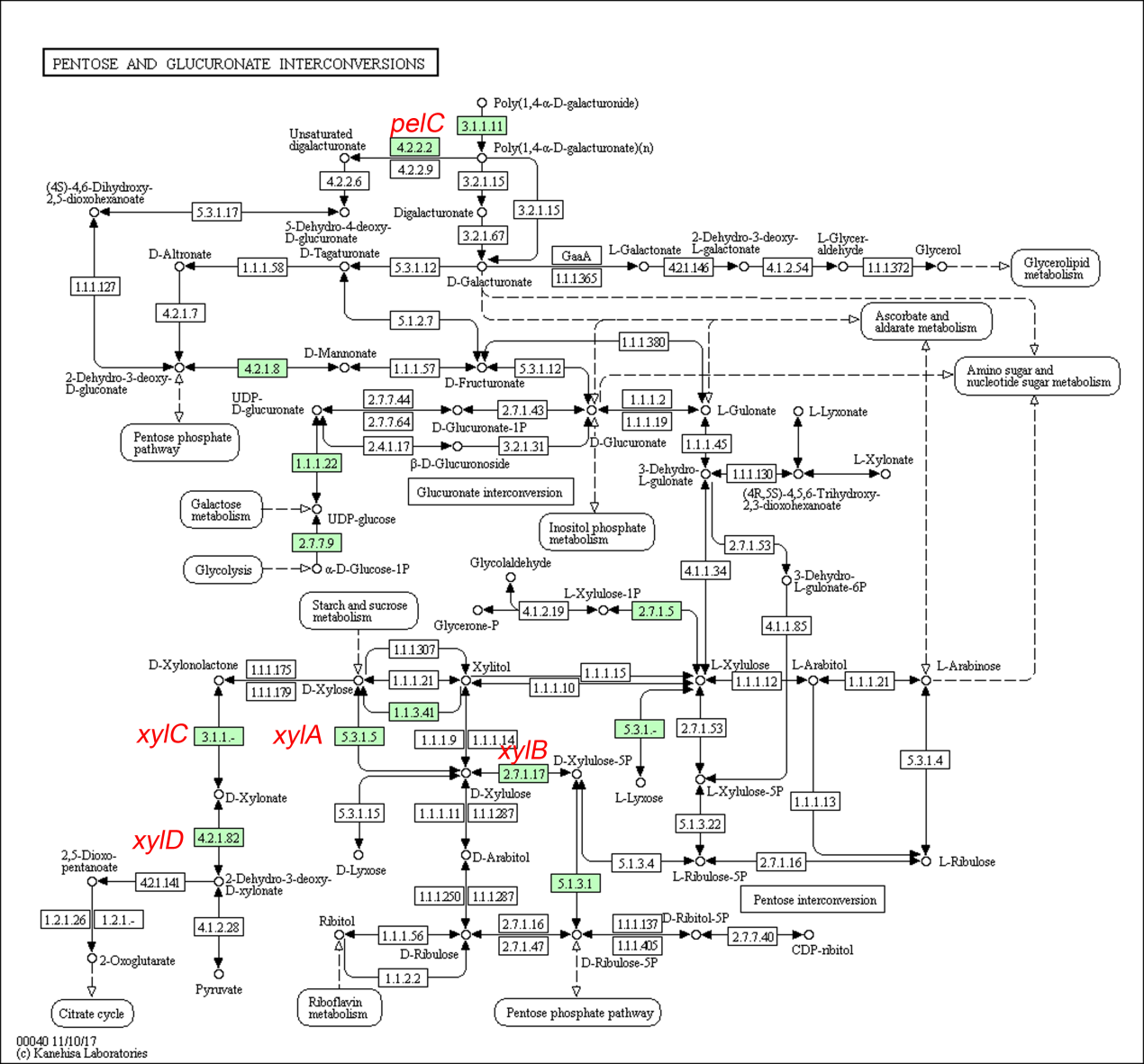 Fig. S16. KEGG metabolic pathway of pentose and glucuronate interconversions in S. coelicoflavus F13. The genes related to D-xylose metabolism (xylA, xylB, xylC and xylD) and the production of pectate lyase (pelC) are marked with red font.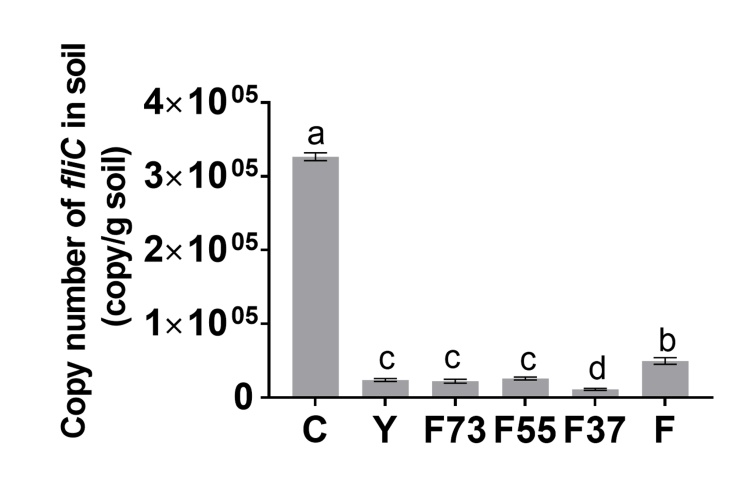 Fig. S17. (a) Copy numbers of fliC (R. solanacearum) in the sterilized soil. Error bars indicate one standard deviation from the mean. Different letters among treatments indicate significant differences based on Tukey's test (P<0.05). Y, F and C represent individual inoculation with strain Y7, strain F13 and the control, respectively. F73, F55 and F37 represent inoculation of strains Y7 and F13 at ratios of 7:3, 5:5 and 3:7, respectively.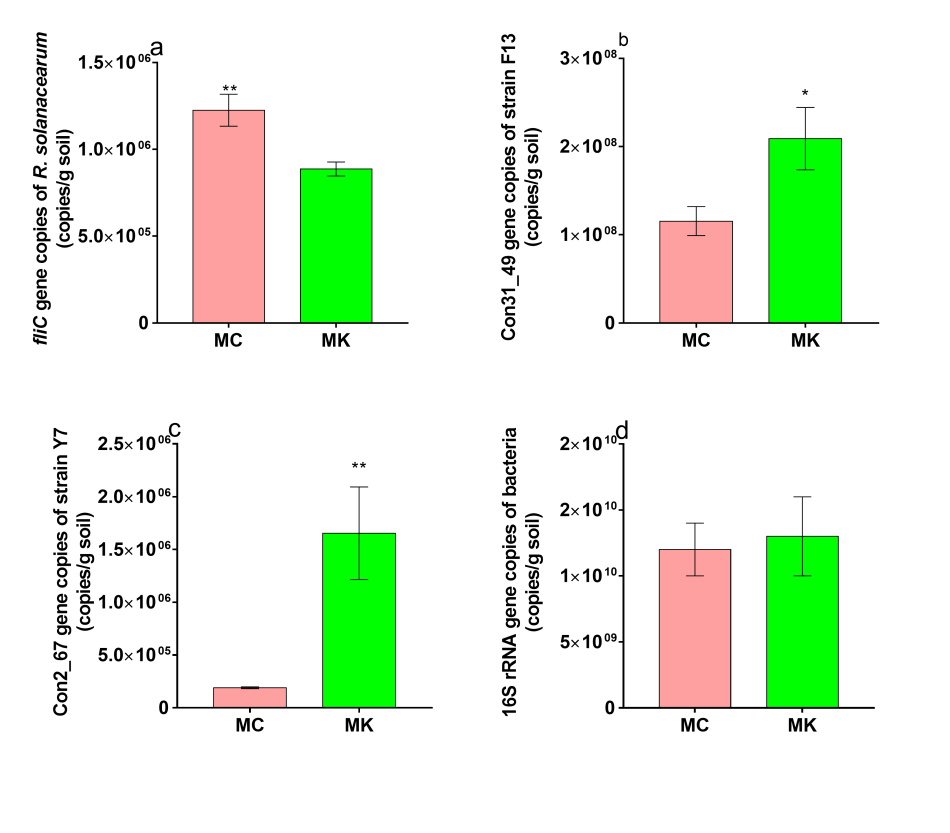 Fig. S18. Copy numbers of fliC (a), con31_49 of strain Streptomyces coelicoflavus F13 (b), con2_67 of strain Paenibacillus favisporus Y7(c) and 16S rRNA (d) between the MK (the soil amended with the microbiome from the KP treatment) and MC (the soil amended with the microbiome from the control) treatments. Statistical significance was determined based on Student’s t test. * P < 0.05, ** P < 0.01.References1.	Lalzar I, Harrus S, Mumcuoglu KY, & Gottlieb Y (2012) Composition and seasonal variation of Rhipicephalus turanicus and Rhipicephalus sanguineus bacterial communities. Appl. Environ. Microbiol. 78(12):4110-4116.2.	Le T-H, Sivachidambaram V, Yi X, Li X, & Zhou Z (2014) Quantification of polyketide synthase genes in tropical urban soils using real-time PCR. Journal of Microbiological Methods 106:135-142.3.	Schönfeld J, Heuer H, Elsas JDv, & Smalla K (2003) Specific and Sensitive Detection of Ralstonia solanacearum in Soil on the Basis of PCR Amplification of fliC Fragments. Applied & Environmental Microbiology 69(12):7248.4.	Li B, et al. (2014) Responses of beneficial Bacillus amyloliquefaciens SQR9 to different soilborne fungal pathogens through the alteration of antifungal compounds production. Front Microbiol 5:636.5.	Xiong H, Li Y, Cai Y, Yu C, & Yan W (2015) Isolation of Bacillus amyloliquefaciens JK6 and identification of its lipopeptides surfactin for suppressing tomato bacterial wilt. Rsc Advances 5(100):82042-82049.GenusLink numbersLink numbersGenusCKKPStreptomyces532447Bacillus267705Paenibacillus312267Lysobacter309204Pseudomonas242232Rhizobium196251Pedobacter323106Chitinophaga30263Sphingobium195167PhylumCKCKKPKPPhylumLink numbersRelative abundance (%)Link numbersRelative abundance (%)Actinobacteria2318.914013.8Firmicutes93.09111.35Bacteroidetes214.1550.49Proteobacteria5813.22485.69PhylumCKCKKPKPPhylumLink numbersRelative abundance (%)Link numbersRelative abundance (%)Actinobacteria238.871411.37Firmicutes50.5230.39Bacteroidetes335.7860.33Proteobacteria8913.88757.95StrainsKO number Genes FunctionsStreptomyces coelicoflavusK16232gcsgermicidin synthaseStreptomyces coelicoflavusK20333toxDtoxoflavin biosynthesis proteinPaenibacillus favisporusK15655srfABsurfactin family lipopeptide synthetase BAvailable N (mg/kg)Available P (mg/kg)Available K (mg/kg)pHTotal C (%)Total N (%)47.25±11.5811.46±2.7390±16.566.87±0.030.45±0.080.09±0.003PrimerSequence(5'-3')Target geneReference27F AGAGTTTGATCMTGGCTCAGC16S rRNA [1]1492RGGTTACCTTGTTACGACTT16S rRNA [1]Eub338ACTCCTACGGGAGGCAGCAG16S rRNA [2]Eub518ATTACCGCGGCTGCTGG16S rRNA [2]flicFGAACGCCAAcGGTGCGAACTflic[3]flicRGGCGGCCTTCAGGGAGGTCflic[3]srf1GCTTCGTTCACTTCACGGTAGGsrf[4]srf2ATGGAGGAAAGACTCGGCTTTTsrf[4]fen1TGGATGGTTCCTCCGCTATCTAfen[4]fen2GGTGACGACCGCGCATTTATTfen[4]itu1GCCTCCTGCTCATTGTCCTTitu[5]itu2GACGGCGTATCGTGGAGAATitu[5]con2_67FTCTGCTGGGATGGGTGAGcon2_67This studycon2_67RTTCCAAAGTCCGATGCTGcon2_67This studycon31_49FCACCGTCGTGAAGAGCATCGcon31_49This studycon31_49RTCCCCGCAGGGTCAGGTAGcon31_49This studyPrimerUseInitial denaturingNo. of CyclesDenaturingAnnealingExtensionFinal extension27F PCR95°C, 5 min3595°C, 30 sec60°C, 30 sec72°C, 60 sec72°C, 5 min1492R PCR95°C, 5 min3595°C, 30 sec60°C, 30 sec72°C, 60 sec72°C, 5 minEub338qPCR50°C, 2 min
95°C, 2 min4095°C, 15 sec60°C, 60 secEub518qPCR50°C, 2 min
95°C, 2 min4095°C, 15 sec60°C, 60 secfliCFqPCR95°C, 10 sec4095°C, 5 sec60°C, 30 secfliCRqPCR95°C, 10 sec4095°C, 5 sec60°C, 30 secsrf1qPCR95°C, 10 min4095°C, 15 sec57°C, 60 secsrf2qPCR95°C, 10 min4095°C, 15 sec57°C, 60 secfen1qPCR95°C, 10 min4095°C, 15 sec57°C, 60 secfen2qPCR95°C, 10 min4095°C, 15 sec57°C, 60 secitu1qPCR95°C, 2 min4095°C, 15 sec60°C, 20 secitu2qPCR95°C, 2 min4095°C, 15 sec60°C, 20 seccon2_67FqPCR95°C, 10 sec4095°C, 5 sec60°C, 30 seccon2_67RqPCR95°C, 10 sec4095°C, 5 sec60°C, 30 sec